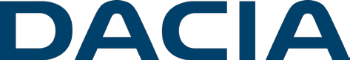 Communiqué de presseURDORF, LE 20 AVRIL 2020DACIA DUSTER – AVEC BONUS ONLINE DE 1’000 FRANCS JUSQU’À FIN AVRILBonus online de 1’000 francs jusqu’à fin avril pour le best-seller de Dacia en SuisseValable pour tous les Dacia Duster se trouvant déjà en SuisseLeasing 0% sans acompteLes courses d’essai sont possibles dans le respect des directives en vigueurLe chemin le plus court vers Dacia Duster passe par dacia.chUrdorf, le 20 avril 2020 – Le shopping en ligne n’a encore jamais été aussi intéressant! Durant les deux prochaines semaines et jusqu’au 30 avril 2020, Dacia Duster, SUV populaire en Suisse, est disponible à un tarif encore plus attractif. Les showrooms des partenaires Dacia sont fermés depuis l'entrée en vigueur de l'ordonnance du Conseil fédéral. Toutefois, nos clients peuvent trouver en ligne toutes les informations dont ils ont besoin pour découvrir Duster. Et ce n’est pas tout : les concessionnaires Dacia en Suisse proposent leur best-seller avec un bonus online de 1'000,- CHF valable sur tous les véhicules de stock en Suisse. Un autre avantage: il n’y a pas de temps d’attente! Les véhicules sont déjà là. Un example : Dacia Duster, dans sa version  Access TCe 100, sera ainsi disponible dès 11'490.- CHF, jusqu’à fin avril, et seulement sur stock. Et dans sa version 4x4, Dacia Duster Comfort SCe 115 4WD E6C avec boîte manuelle à six vitesses est disponible, seulement sur stock, dès 16'090.- CHF avec climatisation manuelle avec filtre à poussière, banquette arrière rabattable 1/3-2/3, lève-vitres électriques pour les quatre portes et aide au stationnement à l’arrière. Le bonus online s’applique à toutes les versions en stock de Dacia Duster en Suisse. Un atout supplémentaire qui parle pour lui : Dacia Duster a remporté récemment le titre du SUV ayant la valeur résiduelle la plus élevée dans son segment, un prix décerné par Eurotax aux voitures d’occasion à la valeur résiduelle la plus stable. Dacia Duster devance tous les autres concurrents de son segment avec une valeur résiduelle de 66,7 % après 3 ans. La success-story de Dacia se poursuit donc sur le marché de l’occasion dans lequel qualité, fiabilité et popularité ont une influence directe sur le prix. Financer l’achat de son Duster reste également attractif grace au leasing 0% sans acompte proposé par Dacia.Et même si les showrooms sont toujours fernés, les clients peuvent prendre rendez-vous pour des courses d’essai de Nouveau Duster ou un autre modèle de la gamme, les essais se déroulant dans le respect des directives et des normes d’hygiène en vigueur. Configurer son véhicule, contacter son concessionnaire pour une course d’essai ou pour commander son Duster avec bonus online n’ont jamais été aussi faciles: quelques clics sur dacia.ch suffisent.Contacts:
Karin KirchnerDirectrice de la communicationkarin.kirchner@renault.ch – +41 (0) 44 777 02 26Maryse LüchtenborgAttachée de communicationmaryse.luechtenborg@renault.ch – +41 (0) 44 777 02 26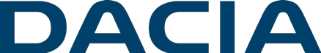 dacia.ch